«Лес»(рисование).Цель работы: формирование у детей навыков рисования ПЕЙЗАЖА.Сегодня я предлагаю вам нарисовать лесной пейзаж.Рекомендации:Начните работу с тонировки листа, то есть создайте фон, на который затем будет наложена задуманная композиция.Напомните ребенку, что леса бывают хвойные, лиственные и смешанные, попросите ребенка объяснить, какие деревья можно в них увидеть.Определитесь с деталями будущей картины: будут ли тропинки в лесу, какие цветы там будут расти какие животные и птицы населят его.По мере обсуждения, можно при помощи простого карандаша создавать эскиз.Цветовое решение может быть любое, на выбор ребенка: акварель, гуашь, карандаши, мелки.НАПОМИНАЮ: базовые рекомендации по рисованию пейзажа вы можете найти в занятии «Березовая роща»!!!Предлагаю вам ознакомиться с лесными пейзажами детей и создать свой.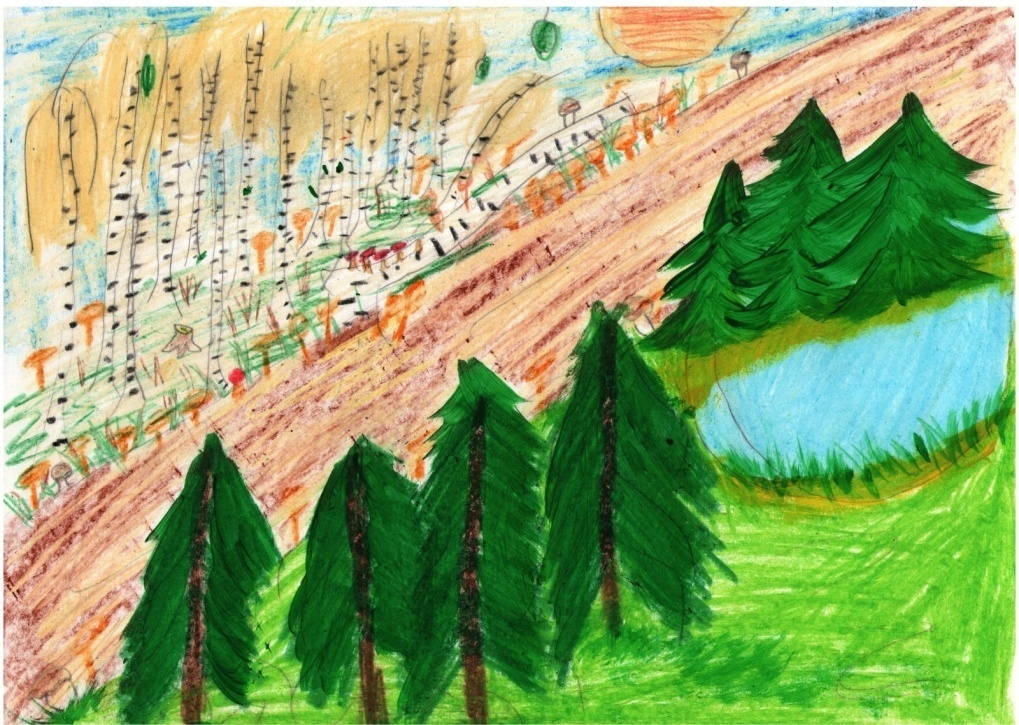 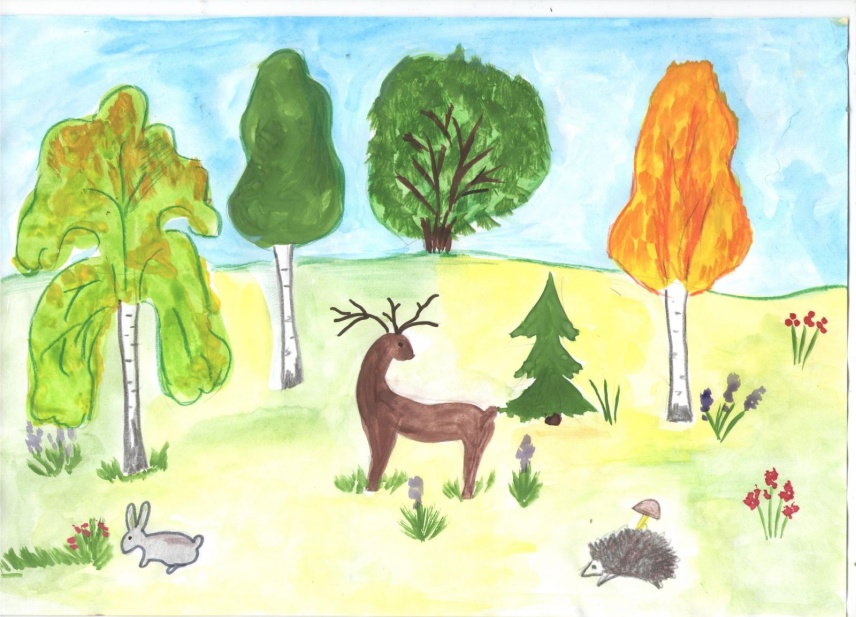 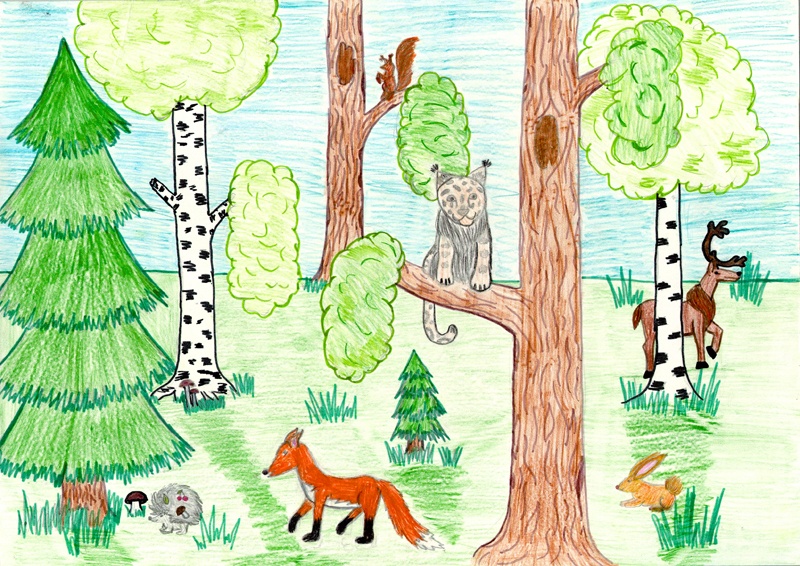 Желаю всем творческих успехов!!! Не болейте!